Shenfield High School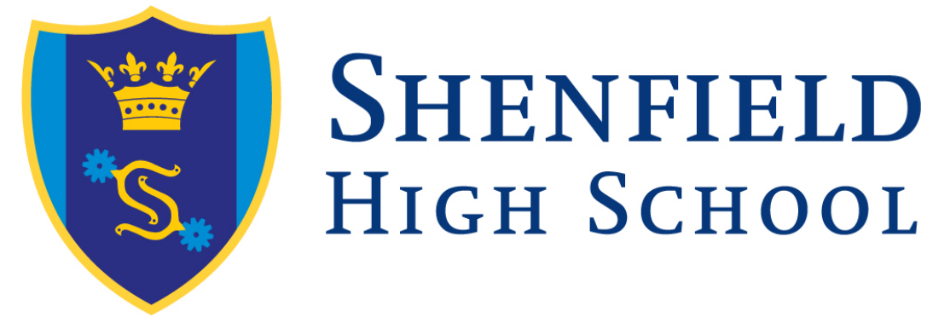 School Improvement Plan 2022-23School Context* not all year 7 categorised yet so some included in this number but not in categoriesStudents on roll 11-16Number in sixth formBoysGirlsFSMPP119534153.4%46.6%12.9 % ( 199 students)15.9% (244 students)SEND StudentsCINCLDS/PNSEMHYoung CarersLAC307* (20%)80 students22 with EHCP117 students3 with EHCP28 students6 with EHCP43 students5 with EHCP48 students2Most Recent Ofsted Nov 2018Most Recent Ofsted Nov 2018Most Recent Ofsted Nov 2018Most Recent Ofsted Nov 2018Most Recent Ofsted Nov 2018Most Recent Ofsted Nov 2018Most Recent Ofsted Nov 2018School continues to be good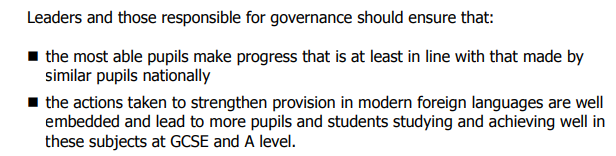 Next Steps identified:School continues to be goodNext Steps identified:School continues to be goodNext Steps identified:School continues to be goodNext Steps identified:School continues to be goodNext Steps identified:School continues to be goodNext Steps identified:School continues to be goodNext Steps identified:OBJECTIVE 1: Improve our routine monitoring processes to ensure the highest standards are achieved in all areasOBJECTIVE 1: Improve our routine monitoring processes to ensure the highest standards are achieved in all areasOBJECTIVE 1: Improve our routine monitoring processes to ensure the highest standards are achieved in all areasOBJECTIVE 1: Improve our routine monitoring processes to ensure the highest standards are achieved in all areasOBJECTIVE 1: Improve our routine monitoring processes to ensure the highest standards are achieved in all areasOBJECTIVE 1: Improve our routine monitoring processes to ensure the highest standards are achieved in all areasSTRANDSAchievement Attendance    STRANDSAchievement Attendance    STRANDSAchievement Attendance    STRANDSAchievement Attendance     EDUCATION FRAMEWORK LINKSQuality of EducationBehaviour & Attitudes EDUCATION FRAMEWORK LINKSQuality of EducationBehaviour & AttitudesACHIEVEMENT: All student groups to make expected progress from their respective starting pointsACHIEVEMENT: All student groups to make expected progress from their respective starting pointsACHIEVEMENT: All student groups to make expected progress from their respective starting pointsACHIEVEMENT: All student groups to make expected progress from their respective starting pointsACHIEVEMENT: All student groups to make expected progress from their respective starting pointsACHIEVEMENT: All student groups to make expected progress from their respective starting pointsActionsActionsLead(s)Success QuestionsSuccess QuestionsSuccess Questions1Ensure profile of year groups are understood by all staffJMAACODo all staff know the attainment, SEND and PP profile of year groups, subject cohorts, and classes?Do our curriculum and teaching strategies take account of this profile?Are all student needs being met? How do we know? Is this true of sixth form?Do all staff know the attainment, SEND and PP profile of year groups, subject cohorts, and classes?Do our curriculum and teaching strategies take account of this profile?Are all student needs being met? How do we know? Is this true of sixth form?Do all staff know the attainment, SEND and PP profile of year groups, subject cohorts, and classes?Do our curriculum and teaching strategies take account of this profile?Are all student needs being met? How do we know? Is this true of sixth form?2Underperforming students and subjects to be identified and interventions implemented where necessaryRDRDoes our assessment data allow us to easily identify underperformance?Are we using the data to track the impact of teaching and interventions at student, class and subject level at all key stages? Are we able to use our data to identify which students are and are not making expected progress?Does our assessment data allow us to easily identify underperformance?Are we using the data to track the impact of teaching and interventions at student, class and subject level at all key stages? Are we able to use our data to identify which students are and are not making expected progress?Does our assessment data allow us to easily identify underperformance?Are we using the data to track the impact of teaching and interventions at student, class and subject level at all key stages? Are we able to use our data to identify which students are and are not making expected progress?3A consistent approach is applied to the monitoring of teaching and learning JSAKSHDo our observations of teaching provide evidence for the impact of our CPD programme?Are we using observations and drop-is to identify best practice? Is this then shared with others?Are we identifying individuals who are in need of support or in need of recognition?Are we seeing high levels of student engagement in lessons?Are we seeing the needs of all students being met? Can we see student progress in their books?Do our observations of teaching provide evidence for the impact of our CPD programme?Are we using observations and drop-is to identify best practice? Is this then shared with others?Are we identifying individuals who are in need of support or in need of recognition?Are we seeing high levels of student engagement in lessons?Are we seeing the needs of all students being met? Can we see student progress in their books?Do our observations of teaching provide evidence for the impact of our CPD programme?Are we using observations and drop-is to identify best practice? Is this then shared with others?Are we identifying individuals who are in need of support or in need of recognition?Are we seeing high levels of student engagement in lessons?Are we seeing the needs of all students being met? Can we see student progress in their books?4All staff supported to make appropriate provision for SEND students and those with additional needs?ESMBCLDo all SEND students have up to date ‘one-plans’?Are teachers using the one plans in their lesson planning? Is this evident from lesson observations?Do all teachers have access to information regarding students’ reading ages and literacy support to aid their planning?Are SEND students making progress in line with peers with similar starting points?Are governors receiving termly SEND information reports?Do all SEND students have up to date ‘one-plans’?Are teachers using the one plans in their lesson planning? Is this evident from lesson observations?Do all teachers have access to information regarding students’ reading ages and literacy support to aid their planning?Are SEND students making progress in line with peers with similar starting points?Are governors receiving termly SEND information reports?Do all SEND students have up to date ‘one-plans’?Are teachers using the one plans in their lesson planning? Is this evident from lesson observations?Do all teachers have access to information regarding students’ reading ages and literacy support to aid their planning?Are SEND students making progress in line with peers with similar starting points?Are governors receiving termly SEND information reports?5Half termly performance meetings to be held by senior teamCCODo all senior leaders understand the whole school picture in regard to student achievement particularly in years 11 and 13?Are leaders asking the right questions based on a triangulation of information?Are they translating this into strategy and action?Do all senior leaders understand the whole school picture in regard to student achievement particularly in years 11 and 13?Are leaders asking the right questions based on a triangulation of information?Are they translating this into strategy and action?Do all senior leaders understand the whole school picture in regard to student achievement particularly in years 11 and 13?Are leaders asking the right questions based on a triangulation of information?Are they translating this into strategy and action?6Student achievement to be a standing item in all line management meetingsCCOJSAACOSenior teamAre our students known and known well in terms of their individual progress?Is student achievement the main topic of discussion at all levels of school leadership?Is the sixth form leadership monitoring the progress of students particularly closely in previously underperforming subjects?Are sixth form teachers using the sixth form support system effectively?Are our students known and known well in terms of their individual progress?Is student achievement the main topic of discussion at all levels of school leadership?Is the sixth form leadership monitoring the progress of students particularly closely in previously underperforming subjects?Are sixth form teachers using the sixth form support system effectively?Are our students known and known well in terms of their individual progress?Is student achievement the main topic of discussion at all levels of school leadership?Is the sixth form leadership monitoring the progress of students particularly closely in previously underperforming subjects?Are sixth form teachers using the sixth form support system effectively?ATTENDANCE: Whole school attendance to be a whole school priorityATTENDANCE: Whole school attendance to be a whole school priorityATTENDANCE: Whole school attendance to be a whole school priorityATTENDANCE: Whole school attendance to be a whole school priorityATTENDANCE: Whole school attendance to be a whole school priorityATTENDANCE: Whole school attendance to be a whole school priorityActionsActionsLead(s)Success QuestionsSuccess QuestionsSuccess Questions7Capacity of attendance team to be improvedCCOJRIDJBDo we have enough people focusing on attendance and is there clarity of roles and purpose?Is attendance data and information enabling the safeguarding team to support with severely absent children?Do we have enough people focusing on attendance and is there clarity of roles and purpose?Is attendance data and information enabling the safeguarding team to support with severely absent children?Do we have enough people focusing on attendance and is there clarity of roles and purpose?Is attendance data and information enabling the safeguarding team to support with severely absent children?8Attendance ‘waves’ to be produced for each year group that allows the prioritisation of support and interventionJRIACOAre we looking at attendance in a strategic way?Do the right people know who the poor attenders are across year groups, the reasons why?Do we have a clear range of strategies that can be targeted appropriately?Are we able to use these ‘waves’ to seek and utilise well matched support?Is this information being cross-referenced with academic progress?Are we looking at attendance in a strategic way?Do the right people know who the poor attenders are across year groups, the reasons why?Do we have a clear range of strategies that can be targeted appropriately?Are we able to use these ‘waves’ to seek and utilise well matched support?Is this information being cross-referenced with academic progress?Are we looking at attendance in a strategic way?Do the right people know who the poor attenders are across year groups, the reasons why?Do we have a clear range of strategies that can be targeted appropriately?Are we able to use these ‘waves’ to seek and utilise well matched support?Is this information being cross-referenced with academic progress?9Attendance advocates to be identified amongst UPR staffJRIIs attendance seen as a whole school issue?Are experienced staff being utilised to support individuals and groups?Is attendance seen as a whole school issue?Are experienced staff being utilised to support individuals and groups?Is attendance seen as a whole school issue?Are experienced staff being utilised to support individuals and groups?10Revisit attendance rewards systemJRIHoYAre we doing enough to recognise those students and families who have excellent attendance and those who have the best attendance ‘they possibly can’?Are we doing enough to recognise those students and families who have excellent attendance and those who have the best attendance ‘they possibly can’?Are we doing enough to recognise those students and families who have excellent attendance and those who have the best attendance ‘they possibly can’?11House system to be utilised for attendance reward and promotionJRIJMPAre we seeing the house system being used to generate a buzz around good attendance? Is it public enough?Are we seeing the house system being used to generate a buzz around good attendance? Is it public enough?Are we seeing the house system being used to generate a buzz around good attendance? Is it public enough?12INVENTRY system utilised for secure signing in and out of sixth form students during school daySROACODJBDo we feel secure in our knowledge of which sixth formers are on and off site at any time?Are our sixth form students safeguarded?Do we have an appropriate and useful attendance policy for our sixth form?Do we feel secure in our knowledge of which sixth formers are on and off site at any time?Are our sixth form students safeguarded?Do we have an appropriate and useful attendance policy for our sixth form?Do we feel secure in our knowledge of which sixth formers are on and off site at any time?Are our sixth form students safeguarded?Do we have an appropriate and useful attendance policy for our sixth form?OBJECTIVE 2: Develop a ‘Shenfield Way’ so that all students experience and benefit from a consistent approach and so staff feel empowered through a collegiate approachOBJECTIVE 2: Develop a ‘Shenfield Way’ so that all students experience and benefit from a consistent approach and so staff feel empowered through a collegiate approachOBJECTIVE 2: Develop a ‘Shenfield Way’ so that all students experience and benefit from a consistent approach and so staff feel empowered through a collegiate approachOBJECTIVE 2: Develop a ‘Shenfield Way’ so that all students experience and benefit from a consistent approach and so staff feel empowered through a collegiate approachOBJECTIVE 2: Develop a ‘Shenfield Way’ so that all students experience and benefit from a consistent approach and so staff feel empowered through a collegiate approachOBJECTIVE 2: Develop a ‘Shenfield Way’ so that all students experience and benefit from a consistent approach and so staff feel empowered through a collegiate approachStrandsSchool routines and norms Positivity and wider developmentStrandsSchool routines and norms Positivity and wider developmentStrandsSchool routines and norms Positivity and wider developmentStrandsSchool routines and norms Positivity and wider developmentStrandsSchool routines and norms Positivity and wider developmentEDUCATION FRAMEWORK LINKSQuality of EducationBehaviour & AttitudesPersonal DevelopmentLeadership & ManagementSCHOOL ROUTINES AND NORMS: all staff to ‘sweat the small stuff’ in pursuit of a well ordered and scholarly cultureSCHOOL ROUTINES AND NORMS: all staff to ‘sweat the small stuff’ in pursuit of a well ordered and scholarly cultureSCHOOL ROUTINES AND NORMS: all staff to ‘sweat the small stuff’ in pursuit of a well ordered and scholarly cultureSCHOOL ROUTINES AND NORMS: all staff to ‘sweat the small stuff’ in pursuit of a well ordered and scholarly cultureSCHOOL ROUTINES AND NORMS: all staff to ‘sweat the small stuff’ in pursuit of a well ordered and scholarly cultureSCHOOL ROUTINES AND NORMS: all staff to ‘sweat the small stuff’ in pursuit of a well ordered and scholarly cultureActionsActionsLeadSuccess QuestionsSuccess QuestionsSuccess Questions13Clear consistent routines seen in and between all lessons Team LeadersAre we observing and recognising good practice?Are leaders challenging poor practice or non-adherence to school norms?Are we seeing a reduction in low level disruption?Are we observing and recognising good practice?Are leaders challenging poor practice or non-adherence to school norms?Are we seeing a reduction in low level disruption?Are we observing and recognising good practice?Are leaders challenging poor practice or non-adherence to school norms?Are we seeing a reduction in low level disruption?14Uniform and dress codes to be metJRIACOCCOAre all staff challenging incorrect uniform including the wearing of blazers?Is the sixth form dress code being reinforced? Do our sixth form students act as role models in this?Are all staff challenging the wearing of lanyards by sixth form students? Are all sixth form students wearing their lanyard?Are all staff role modelling professional dress?Are all staff challenging incorrect uniform including the wearing of blazers?Is the sixth form dress code being reinforced? Do our sixth form students act as role models in this?Are all staff challenging the wearing of lanyards by sixth form students? Are all sixth form students wearing their lanyard?Are all staff role modelling professional dress?Are all staff challenging incorrect uniform including the wearing of blazers?Is the sixth form dress code being reinforced? Do our sixth form students act as role models in this?Are all staff challenging the wearing of lanyards by sixth form students? Are all sixth form students wearing their lanyard?Are all staff role modelling professional dress?15Presentation and quality of student work to be consistent and reflective of student and teacher pride and student progressTeam LeadersDo all teachers follow a marking and feedback policy?Is there evidence of teacher challenge in the books where standards of presentation are too low?Does the quality of student book work allow progression to be seen?Does the work in books support student understanding and revision?Are all students receiving quality feedback on their work that allows them to improve?Do all teachers follow a marking and feedback policy?Is there evidence of teacher challenge in the books where standards of presentation are too low?Does the quality of student book work allow progression to be seen?Does the work in books support student understanding and revision?Are all students receiving quality feedback on their work that allows them to improve?Do all teachers follow a marking and feedback policy?Is there evidence of teacher challenge in the books where standards of presentation are too low?Does the quality of student book work allow progression to be seen?Does the work in books support student understanding and revision?Are all students receiving quality feedback on their work that allows them to improve?16Sixth form students to have more direction during non-contact periodsACOJMAHave we explored all options to create working spaces for sixth form students?Do we have a plan for more supervised/controlled study?Will we be able to evidence an increase in learner hours for our sixth form students?Do staff report an improvement in work ethic?Have we explored all options to create working spaces for sixth form students?Do we have a plan for more supervised/controlled study?Will we be able to evidence an increase in learner hours for our sixth form students?Do staff report an improvement in work ethic?Have we explored all options to create working spaces for sixth form students?Do we have a plan for more supervised/controlled study?Will we be able to evidence an increase in learner hours for our sixth form students?Do staff report an improvement in work ethic?d. POSITIVITY AND WIDER DEVELOPMENT: opportunities are sought and exploited to enhance a student’s whole experience of schoold. POSITIVITY AND WIDER DEVELOPMENT: opportunities are sought and exploited to enhance a student’s whole experience of schoold. POSITIVITY AND WIDER DEVELOPMENT: opportunities are sought and exploited to enhance a student’s whole experience of schoold. POSITIVITY AND WIDER DEVELOPMENT: opportunities are sought and exploited to enhance a student’s whole experience of schoold. POSITIVITY AND WIDER DEVELOPMENT: opportunities are sought and exploited to enhance a student’s whole experience of schoold. POSITIVITY AND WIDER DEVELOPMENT: opportunities are sought and exploited to enhance a student’s whole experience of schoolActionsActionsLeadSuccess QuestionsSuccess QuestionsSuccess Questions17Extracurricular provision to be promoted, valued and accessible to allJMPAre all subject areas represented within our extracurricular provision?Are barriers to offering such provision identified with solutions sought?Are all student groups accessing this provision or are there barriers for some? How do we know?Do we openly acknowledge the work done by staff in providing these opportunities?Are students provided with the opportunity to inform our extracurricular offer?Are we mindful of ensuring a balance between rich extracurricular experiences and missed lesson time?Are all subject areas represented within our extracurricular provision?Are barriers to offering such provision identified with solutions sought?Are all student groups accessing this provision or are there barriers for some? How do we know?Do we openly acknowledge the work done by staff in providing these opportunities?Are students provided with the opportunity to inform our extracurricular offer?Are we mindful of ensuring a balance between rich extracurricular experiences and missed lesson time?Are all subject areas represented within our extracurricular provision?Are barriers to offering such provision identified with solutions sought?Are all student groups accessing this provision or are there barriers for some? How do we know?Do we openly acknowledge the work done by staff in providing these opportunities?Are students provided with the opportunity to inform our extracurricular offer?Are we mindful of ensuring a balance between rich extracurricular experiences and missed lesson time?18Student voice to be used to inform a reset of our rewards and recognition culture and wider school improvementJMPAre student leaders being utilised to gather the views of their peers on key issues?Are we acting on student feedback or using it to inform future plans and strategies?Are student leaders being utilised to gather the views of their peers on key issues?Are we acting on student feedback or using it to inform future plans and strategies?Are student leaders being utilised to gather the views of their peers on key issues?Are we acting on student feedback or using it to inform future plans and strategies?19The sixth form curriculum offer to be expanded beyond the core timetabled offerJMAACOHave our sixth form students becoming more industrious?Do they have less ‘free time’?Are we fully utilising supervised study and programme such as the EPQ and core maths to improve the depth and breadth of our students’ experience and outcomes? Have we explored options for the delivery of after school support and enrichment that overcomes barriers such as transport issues?Have our sixth form students becoming more industrious?Do they have less ‘free time’?Are we fully utilising supervised study and programme such as the EPQ and core maths to improve the depth and breadth of our students’ experience and outcomes? Have we explored options for the delivery of after school support and enrichment that overcomes barriers such as transport issues?Have our sixth form students becoming more industrious?Do they have less ‘free time’?Are we fully utilising supervised study and programme such as the EPQ and core maths to improve the depth and breadth of our students’ experience and outcomes? Have we explored options for the delivery of after school support and enrichment that overcomes barriers such as transport issues?OBJECTIVE 3: Ensure Shenfield High School is a Healthy School where individual and stakeholder needs are acknowledged and supportedOBJECTIVE 3: Ensure Shenfield High School is a Healthy School where individual and stakeholder needs are acknowledged and supportedOBJECTIVE 3: Ensure Shenfield High School is a Healthy School where individual and stakeholder needs are acknowledged and supportedOBJECTIVE 3: Ensure Shenfield High School is a Healthy School where individual and stakeholder needs are acknowledged and supportedOBJECTIVE 3: Ensure Shenfield High School is a Healthy School where individual and stakeholder needs are acknowledged and supportedOBJECTIVE 3: Ensure Shenfield High School is a Healthy School where individual and stakeholder needs are acknowledged and supportedSTRANDSEnvironmentSafeguarding CommunicationSTRANDSEnvironmentSafeguarding CommunicationSTRANDSEnvironmentSafeguarding CommunicationSTRANDSEnvironmentSafeguarding CommunicationSTRANDSEnvironmentSafeguarding CommunicationEDUCATION FRAMEWORK LINKSLeadership & ManagementPersonal DevelopmentENVIRONMENT: the school environment needs to be safe, stimulating and support a scholarly culture ENVIRONMENT: the school environment needs to be safe, stimulating and support a scholarly culture ENVIRONMENT: the school environment needs to be safe, stimulating and support a scholarly culture ENVIRONMENT: the school environment needs to be safe, stimulating and support a scholarly culture ENVIRONMENT: the school environment needs to be safe, stimulating and support a scholarly culture ENVIRONMENT: the school environment needs to be safe, stimulating and support a scholarly culture ActionsActionsLeadSuccess QuestionsSuccess QuestionsSuccess Questions20Health and safety audit to identify key actions to be takenCCO SRODo senior school leaders (including governors) have a clear understanding of areas needing improvement?Is there a plan to address any identified areas of weakness?Are we compliant?Has the wider school leadership got an enhanced understanding of their responsibility for the health and safety of their teams and students visiting their areas?Do senior school leaders (including governors) have a clear understanding of areas needing improvement?Is there a plan to address any identified areas of weakness?Are we compliant?Has the wider school leadership got an enhanced understanding of their responsibility for the health and safety of their teams and students visiting their areas?Do senior school leaders (including governors) have a clear understanding of areas needing improvement?Is there a plan to address any identified areas of weakness?Are we compliant?Has the wider school leadership got an enhanced understanding of their responsibility for the health and safety of their teams and students visiting their areas?21Areas prioritised for painting and a refresh in accordance with budget constraintsSROIs there a plan for the cosmetic enhancement of the school environment?Are staff and students reporting evidence of improvement and a positive impact on them and the work that they do?Is there a plan for the cosmetic enhancement of the school environment?Are staff and students reporting evidence of improvement and a positive impact on them and the work that they do?Is there a plan for the cosmetic enhancement of the school environment?Are staff and students reporting evidence of improvement and a positive impact on them and the work that they do?22Wall displays and visuals to promote excellence and positivityCCOAre our school values represented in all areas of the school?Are we sending the right messages with our wall displays?Are our school values represented in all areas of the school?Are we sending the right messages with our wall displays?Are our school values represented in all areas of the school?Are we sending the right messages with our wall displays?23All classrooms to be welcoming and tidyTeam LeadersDo all classrooms look organised and cared for?Are our classrooms supporting effective learning?Do we have areas of best practice to be used as exemplars?Are team leaders challenging poor environments?Do all classrooms look organised and cared for?Are our classrooms supporting effective learning?Do we have areas of best practice to be used as exemplars?Are team leaders challenging poor environments?Do all classrooms look organised and cared for?Are our classrooms supporting effective learning?Do we have areas of best practice to be used as exemplars?Are team leaders challenging poor environments?24Long term plan developed for more substantial improvement of key curriculum and social areasCCOSROIs there a strategy for our estates that aligns with whole school strategic aims in areas of the curriculum and learning?Is there a strategy for our estates that aligns with whole school strategic aims in areas of the curriculum and learning?Is there a strategy for our estates that aligns with whole school strategic aims in areas of the curriculum and learning?SAFEGUARDING: students and staff to have the knowledge, skills, and tools to support their own and others’ wellbeing and safetySAFEGUARDING: students and staff to have the knowledge, skills, and tools to support their own and others’ wellbeing and safetySAFEGUARDING: students and staff to have the knowledge, skills, and tools to support their own and others’ wellbeing and safetySAFEGUARDING: students and staff to have the knowledge, skills, and tools to support their own and others’ wellbeing and safetySAFEGUARDING: students and staff to have the knowledge, skills, and tools to support their own and others’ wellbeing and safetySAFEGUARDING: students and staff to have the knowledge, skills, and tools to support their own and others’ wellbeing and safetyActionsActionsLeadSuccess QuestionsSuccess QuestionsSuccess Questions25Increase the number of Level 3 trained staffDJBDo we have a clearly understood response pathway for potential safeguarding incidents?Do L3 trained staff report increased confidence in dealing with incidents?Do we have a clearly understood response pathway for potential safeguarding incidents?Do L3 trained staff report increased confidence in dealing with incidents?Do we have a clearly understood response pathway for potential safeguarding incidents?Do L3 trained staff report increased confidence in dealing with incidents?26Trauma perceived practice (TPP) training to be rolled out across the school to support staff in dealing with vulnerable children exhibiting challenging behaviourCCODJBHas the HT committed to developing this in our school?Do we have a plan for its roll out?Have we been able to provide staff with simple tools to support them in dealing with key students and key behaviours?Do staff report an increased confidence in scaffolding conversations with key students and in key situations?Are we seeing fewer R3s?Has the HT committed to developing this in our school?Do we have a plan for its roll out?Have we been able to provide staff with simple tools to support them in dealing with key students and key behaviours?Do staff report an increased confidence in scaffolding conversations with key students and in key situations?Are we seeing fewer R3s?Has the HT committed to developing this in our school?Do we have a plan for its roll out?Have we been able to provide staff with simple tools to support them in dealing with key students and key behaviours?Do staff report an increased confidence in scaffolding conversations with key students and in key situations?Are we seeing fewer R3s?27Plans developed for curriculum provision for PSHRSE to be extended from 23-24JMALHOHave we allocated sufficient curriculum time to this?Does the team understand the rationale of why we are asking them to expand provision?Have we identified time and support for staff to allow them to prepare new courses?Is this ready to roll out from September 2023?Have we allocated sufficient curriculum time to this?Does the team understand the rationale of why we are asking them to expand provision?Have we identified time and support for staff to allow them to prepare new courses?Is this ready to roll out from September 2023?Have we allocated sufficient curriculum time to this?Does the team understand the rationale of why we are asking them to expand provision?Have we identified time and support for staff to allow them to prepare new courses?Is this ready to roll out from September 2023?28Improve understanding of online safety across schoolDJBAre our school firewall and filtering software appropriate at all levels of school?Have all year groups received up to date information on how to keep themselves safe online?Have we provided parents with information to support their efforts?Are our school firewall and filtering software appropriate at all levels of school?Have all year groups received up to date information on how to keep themselves safe online?Have we provided parents with information to support their efforts?Are our school firewall and filtering software appropriate at all levels of school?Have all year groups received up to date information on how to keep themselves safe online?Have we provided parents with information to support their efforts?COMMUNICATION: all stakeholders to have a common understanding of positive communication and how their voice can contribute to school improvementCOMMUNICATION: all stakeholders to have a common understanding of positive communication and how their voice can contribute to school improvementCOMMUNICATION: all stakeholders to have a common understanding of positive communication and how their voice can contribute to school improvementCOMMUNICATION: all stakeholders to have a common understanding of positive communication and how their voice can contribute to school improvementCOMMUNICATION: all stakeholders to have a common understanding of positive communication and how their voice can contribute to school improvementCOMMUNICATION: all stakeholders to have a common understanding of positive communication and how their voice can contribute to school improvementActionsActionsLeadSuccess QuestionsSuccess QuestionsSuccess Questions29Student and staff voice used to inform key school developments and longer term vision and strategy(see also Objective 2 b.)CCOJMPAre opportunities for gathering stakeholder views planned and in alignment?Do we have at least one opportunity for different stakeholders each term?Have we asked all stakeholders their views about a school vision?Are opportunities for gathering stakeholder views planned and in alignment?Do we have at least one opportunity for different stakeholders each term?Have we asked all stakeholders their views about a school vision?Are opportunities for gathering stakeholder views planned and in alignment?Do we have at least one opportunity for different stakeholders each term?Have we asked all stakeholders their views about a school vision?30Ensure consistency across leadership conversationsCCOJMAJSADo individuals’ experience of challenge and support differ depending on who they are line managed by? Have we quality assured this? How?Do leaders report that they are confident in leading?Do leaders report that they have the tools and skills to have challenging conversations?Do leaders’ conversations contribute to school improvement? What evidence do we have?Do individuals’ experience of challenge and support differ depending on who they are line managed by? Have we quality assured this? How?Do leaders report that they are confident in leading?Do leaders report that they have the tools and skills to have challenging conversations?Do leaders’ conversations contribute to school improvement? What evidence do we have?Do individuals’ experience of challenge and support differ depending on who they are line managed by? Have we quality assured this? How?Do leaders report that they are confident in leading?Do leaders report that they have the tools and skills to have challenging conversations?Do leaders’ conversations contribute to school improvement? What evidence do we have?